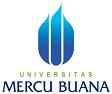 PENGUMUMAN--------------------------------------------------Nomor  : 12-2/147/F-Peng/V/2019TentangKETENTUAN PELAKSANAAN MATA KULIAH METODOLOGI PENELITIAN, SEMINAR PROPOSAL, WORKSHOP TUGAS AKHIR, DAN SIDANG TUGAS AKHIRSEMESTER GENAP 2018/2019PROGRAM STUDI S1 AKUNTANSI FAKULTAS EKONOMI DAN BISNISUNIVERSITAS MERCU BUANASehubungan dengan pelaksanaan mata kuliah metodologi penelitian, seminar proposal, workshop tugas akhir, dan sidang tugas akhir bagi mahasiswa Program Studi S1 Akuntansi Fakultas Ekonomi Dan Bisnis, maka diberitahukan beberapa hal sebagai berikut :A.  MATA KULIAH METODOLOGI PENELITIANMata kuliah Metodologi Penelitian  merupakan prasyarat Mata Kuliah Workshop Tugas Akhir (WTA) dan Tugas Akhir (TA). Dosen pembimbing untuk proposal  Mata Kuliah Metodologi Penelitian,  sekaligus merupakan dosen pembimbing untuk penyelesaian Tugas Akhir  pada saat mengikuti Mata Kuliah  Workshop Tugas Akhir.Mahasiswa dinyatakan Lulus untuk Mata Kuliah  Metodologi Penelitian, apabila proposal penelitiannya telah mendapat persetujuan oleh Dosen Pembimbing.Proposal yang telah disetujui oleh Dosen Pembimbing harus diserahkan atau dikumpulkan pada saat Ujian Akhir Semester (UAS) Mata Kuliah Metodologi Penelitian dilaksanakan. Mahasiswa yang tidak dapat menyerahkan proposal penelitian sebagaimana disebutkan pada poin 2 (dua) diatas, maka Mata Kuliah Metodologi Penelitian dinyatakan GAGAL/E (Perhatikan soal UAS Mata Kuliah Metodologi Penelitian)Mahasiswa yang Mata Kuliah Metodologi Penelitiannya mendapat nilai (E), maka : Diwajibkan untuk mengambil kembali Mata Kuliah  Metodologi Penelitian tersebut pada semester berikutnya,Tidak dibolehkan mengambil Mata Kuliah Workshop Tugas Akhir dan Tugas AkhirMahasiswa dapat melanjutkan proses bimbingan dengan peminatan dan  dosen pembimbing yang sudah ada atau menggantikan peminatan dan/atau dosen pembimbingnya atas persetujuan program studi.B.  SEMINAR PROPOSALSeminar Proposal (Sempro) dapat dilaksanakan jika proposal Metodologi Penelitian (Bab 1 - 3) sudah mendapat persetujuan  dari Dosen Pembimbing.Mahasiswa mendaftar sempro melalui website Tugas Akhir  http://febumb.com/ dengan syarat :Melengkapi data di Website TA : 1) Judul Tugas Akhir Lengkap, 2) Data pribadi No. Telp, WA, Alamat Email dll (edit profile)Mengupload topik-topik setiap kali  proses bimbingan dengan dosen pembimbing di website tugas akhir.Mengisi nama dosen penelaah sesuai dengan nama dosen yang telah ditentukan oleh Program Studi, diumumkan melalui website prodi akuntansi http://akuntansi.feb.mercubuana.ac.id pada hari Jum’at, Tanggal 17 May 2019.3.	Pendafataran Sempro akan mulai tanggal 20 Mei 2019.Mencetak sendiri formulir pendaftaran seminar proposal yang sudah tersedia secara otomatis di website TA dan meminta tanda tangan dosen pembimbing,Menyerahkan copi cover proposal penelitian  kepada Tata Usaha dengan memperlihatkan proposal penelitian yang telah disetujui oleh dosen pembimbing dibuktikan adanya tanda tangan ASLI DOSPEM pada Cover Proposal4.   Pelaksanaan Sempro Jadwal pelaksanaan sempro ditentukan oleh prodi dan akan diumumkan di website prodi akuntansi  http://akuntansi.feb.mercubuana.ac.id (paling cepat 1 minggu sebelum hari pelaksanaan) Pada saat pelaksanaan SEMPRO, mahasiswa membawa 2 eksemplar proposal: 1 rangkap untuk Dosen Penelaah, 1 rangkap untuk Mahasiswa, serta PPT untuk presentasiMahasiswa yang tidak bisa hadir dan/atau menunda dengan alasan apapun sehingga tidak dapat melaksanakan sempro sesuai jadwal yang telah ditetapkan prodi, maka pelaksanaan sempro mahasiswa tersebut  akan DITUNDA  secepat-cepatnya setelah 2 (DUA) BULAN kemudian.C.  WORKSHOP TUGAS AKHIR (WTA) DAN SIDANG TUGAS AKHIRPelaksanaan Sidang Tugas Akhir dapat dilaksanakan jika Draft Tugas Akhir (skripsi)  (Bab 1 - 5) sudah mendapat persetujuan dari dosen pembimbing. Mahasiswa yang DRAFT Tugas Akhir/SKRIPSI tidak  mendapat persetujuan dosen pembimbing, maka  Mata Kuliah  Workshop Tugas Akhir mendapat nilai (E) dan  dinyatakan GAGAL, wajib mendaftarkan kembali  Mata Kuliah  Workshop Tugas Akhir di  KRS pada semester berikutnya. Mahasiswa mendaftar Sidang Tugas Akhir  melalui website Tugas Akhir  http://febumb.com/ , dengan syarat:Tidak memiliki beban SKS Mata Kuliah pada semester berikutnya, kecuali mata kuliah tersebut sudah terdaftar pada semester pendek. Jumlah SKS termasuk TA berjumlah 144-145 sksSudah melaksanakan bimbingan minimal 14 (empat belas) kali dan mengisi topik-topik setiap proses bimbingan dengan dosen pembimbing di website tugas akhir.Mencetak formulir pendaftaran sidang tugas akhir   melalui website Tugas Akhir dan tidak dibenarkan menggunakan formulir manual.Menunjukkan persyaratan-persyaratan pendukung secara lengkap (sesuai ketentuan yang berlaku) tanpa kecuali  pada saat pendaftaran sidang. Mahasiswa wajib membuat artikel siap publikasi dengan ketentuan: Menggunakan format /gaya selingkung sesuai jurnal yang menjadi tujuan publikasi (lebih diutamakan untuk menggunakan format/gaya selingkung Jurnal Internasional)Mengupload Artikel tersebut ke alamat yang akan ditentukan oleh prodi, dan Menyerahkan hard copy artikel tersebut pada saat meminta tanda tangan untuk pengesahaan skripsi/tugas akhir sebagai syarat yudisium oleh Ketua Program Studi.Demikian pemberitahuan ini disampaikan, untuk mendapat perhatian dan dilaksanakan dengan sebaik-baiknya.Jakarta, 14 Mei 2019Ketua Program Studi  S1 Akuntansi    ttdDr. Fardinal, SE., M.Si